Hello little detectives! Aquesta setmana he preparat un joc de pistas (un “breakout”) heu de aconseguir la clau secreta per obrir la caixa forta, dins del joc,hi ha les pistes i les missions…. quan acabeu, m’heu d’enviar la foto del premi misteriós al meu mail  christiantello@ieturoderoquetes.cat    teniu una setmana per fer-ho (comptarà per a nota) la durara del joc es de + o - una hora:el joc té moltes imatges, heu d’esperar a que es carreguin totesnecessiteu llapis i paper per apuntar el codiBreakout: Save the pandas!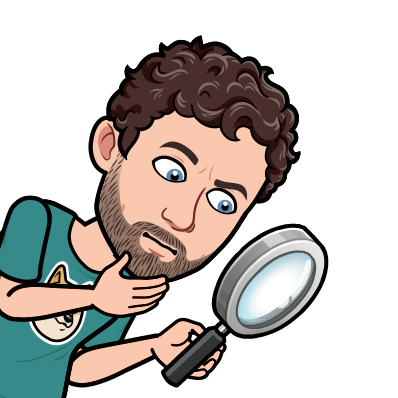 